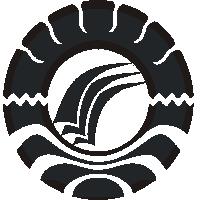 SKRIPSIPENERAPAN PEMBELAJARAN KOOPERATIF TIPE MAKE A MATCH DALAM MENINGKATKAN HASIL BELAJAR IPA PADA SISWA  KELAS V SD INPRES GUNUNG SARI BARU KECAMATAN RAPPOCINI KOTA MAKASSARSRIWAHYUNI TOHIRPROGRAM STUDI PENDIDIKAN GURU SEKOLAH DASARFAKULTAS ILMU PENDIDIKANUNIVERSITAS NEGERI MAKASSAR2014PENERAPAN PEMBELAJARAN KOOPERATIF TIPE MAKE A MATCH DALAM MENINGKATKAN HASIL BELAJAR IPA PADA SISWA  KELAS V SD INPRES GUNUNG SARI BARU KECAMATAN RAPPOCINI KOTA MAKASSARSKRIPSIDiajukan untuk Memenuhi Sebagian Persyaratan Guna Memperoleh Gelar Sarjana Pendidikan (S.Pd) pada Program Studi Pendidikan Guru Sekolah Dasar Strata Satu Fakultas Ilmu Pendidikan  Universitas Negeri MakassarOleh:SRIWAHYUNI TOHIRNIM. 104704448PROGRAM STUDI PENDIDIKAN GURU SEKOLAH DASARFAKULTAS ILMU PENDIDIKANUNIVERSITAS NEGERI MAKASSAR2014KEMENTERIAN PENDIDIKAN NASIONAL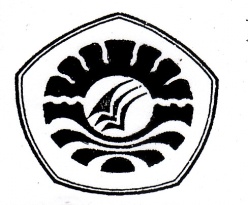 UNIVERSITAS NEGERI MAKASSARFAKULTAS ILMU PENDIDIKANPROGRAM STUDI PENDIDIKAN GURU SEKOLAH DASAR                  Kampus FIP UNM Jl. Tamalate 1 Telp. (0411) 884457-883076 Fax. (0411883076PERSETUJUAN PEMBIMBING Skripsi dengan judul “ Penerapan Pembelajaran Kooperatif Tipe Make a Match dalam Meningkatkan Hasil Belajar IPA pada Siswa Kelas V SD Inpres Gunung Sari Baru Kecamatan Rappocii Kota Makassar”.Atas Nama:Nama			:Sriwahyuni TohirNomor Stambuk	:104704448Jurusan/Prodi		:PGSD S1 Fakultas		: Ilmu PendidikanSetelah diperiksa dan diteliti, serta dipertanggung jawabkan dihadapan penguji pada tanggal 13 Juni 2014 maka skripsi ini dinyatakan LULUS.Makassar,  Juni 2014Disahkan :Ketua Prodi PGSD FIP UNM                                      Ahmad Syawaluddin, S.Kom, M.PdNIP 19741025 200604 1 001PERNYATAAN KEASLIAN SKRIPSISaya yang bertanda tangan di bawah ini :Nama	: Sriwahyuni TohirNIM	: 104704448Kelas	: B.24Prodi	: PGSDJudul	:Menyatakan dengan sebenarnya bahwa skripsi yang saya tulis ini benar merupakan hasil karya sendiri dan bukan merupakan pengambilalihan tulisan atau pikiran orang lain yang saya akui sebagai hasil tulisan atau pikiran sendiri.Apabila dikemudian hari terbukti atau dapat dibuktikan bahwa skripsi ini hasil jiplakan, maka saya bersedia menerima sanksi atas perbuatan tersebut sesuai ketentuan yang berlaku.Makassar,  Juni 2014Yang Membuat Pernyataan			                                             SRIWAHYUNI TOHIRMOTOKunci sukses adalah berusaha terus hingga berhasilSetiap orang memiliki hak untuk suksesHanya saja kesuksesan itu dapat diperoleh dengan usaha dan do’a.(Sriwahyuni Tohir)Karya ini kuperuntukkan sebagaitanda bukti dan cinta kasihkukepada Ibunda dan Ayahandakutercinta, Saudaraku, Agama,almamater, bangsa dan NegaraABSTRAKSriwahyuni Tohir. 2014 . Perapan Pembelajaran Kooperatif Tipe Make a Match dalam Meningkatkan Hasil Belajar pada Siswa Kelas V SD Inpres Gunung Sari Baru Kecamatan Rappocini Kota Makassar. Skripsi ini dibimbing oleh: Ahmad Syawaluddin, S.Kom, M.Pd dan Dr. Hasaruddin Hafid,M.Ed. Pendidikan Guru Sekolah Dasar  Fakultas Ilmu Pendidikan Universitas Negeri Makassar.Masalah dalam penelitian ini adalah rendahnya hasil belajar IPA pada siswa dan guru kelas V SD Inpres Gunung Sari Baru Kota Makassar. Guru cenderung menciptakan situasi yang tidak kondusif di dalam proses pembelajaran. Rumusan masalah dalam penelitian ini adalah bagaimanakah penerapan pembelajaran kooperatif tipe Make a Match dalam meningkatkan hasil belajar IPA pada siswa kelas V SD Inpres Gunung Sari Baru Kota Makassar. Tujuan penelitian ini adalah untuk mengetahui penerapan pembelajaran tipe make a match dalam meningkatkan hasil belajar IPA siswa kelas V SD Inpres Gunung Sari Baru Kota Makassar.Sumber data dalam penelitian ini adalah perangkat penelitian yang terdiri dari siswa dan guru. Pendekatan yang digunakan dalam penelitian ini yaitu pendekatan kualitatif. Jenis penelitian dalam penelitian ini adalah penelitian tindakan kelas. Jenis data yang diperoleh adalah data kualitatif yang terdiri dari hasil tes belajar dan hasil observasi. Tindakan dalam penelitian ini dilakukan dalam 2 siklus. Setiap siklus melalui empat tahap, yaitu perencanaan, pelaksanaan, observasi dan refleksi. Kesimpulan bahwa penggunaan pembelajaran kooperatif Tipe Make a Match pada mata pelajaran IPA dikelas V SD Inpres Gunung Sari Baru Kota Makassar memberikan peningkatan hasil belajar yang cukup signifikan terhadap para siswa.Ini dapat dibuktikan dalam 2 siklus yang dilaksanakan dan terjadi peningkatan dalam tiap siklus dibanding dengan sebelum diadakan tindakan penelitian yaitu pada siklus I keberhasilan siswa sebesar 56,5 % yaitu berada pada kategori cukup dan pada siklus II keberhasilan siswa sebesar 95,6 % berada pada kategori sangat baik.PRAKATAPuji dan syukur penulis panjatkan Kehadirat  Allah swt yang telah melimpahkan hidayah, taufik,dan rahmat-Nya, sehingga skripsi yang berjudul Penerapan Pembelajaran Kooperatif Tipe Make a Match dalam Meningkatkan Hasil Belajar IPA pada Siswa Kelas V SD Inpres Gunung Sari Baru Kecamatan Rappocini Kota Makassar.Penulis menyadari bahwa dalam proses penulisan skripsi ini banyak mengalami kendala, namun berkat bantuan, bimbingan, kerjasama dari berbagai pihak dan berkah dari Allah swt sehingga kendala-kendala yang dihadapi tersebut dapat diatasi. Untuk itu penulis menyampaikan ucapan terimah kasih dan penghargaan yang sebesar-besarnya kepada: bapak Ahmad Syawaluddin, S.Kom,M.Pd selaku pembimbing I dan bapak Dr. Hasaruddin Hafid, M.Ed selaku  pembimbing II yang telah sabar, tekun, tulus, dan ikhlas meluangkan waktu, tenaga, dan pikiran memberikan bimbingan, motivasi, arahan, dan saran-saran yang sangat berharga kepada penulis selama penyusunan skripsi. Selanjutnya ucapan terima kasih penulis sampaikan pula kepada:Prof. Dr. H. Arismunandar, M.Pd sebagai Rektor Universitas Negeri Makassar yang telah menerima penulis menuntut ilmu di Fakultas Ilmu Pendidikan Universitas Negeri Makassar.Prof. Dr. H. Ismail Tolla, M.Pd selaku Dekan Fakultas Ilmu Pendidikan Universitas Negeri Makassar yang telah memberikan konstribusi yang sangat besar dalam penyelesaian pendidikan penulis.Ahmad Syawaluddin, S.Kom, M.Pd sebagai ketua jurusan/prodi PGSD FIP UNM dan Muh. Irfan, S.Pd, M.Pd selaku sekretaris Program Studi PGSD Fakultas Pendidikan Universitas Negeri Makassar yang telah memberikan pelayanan selama penyelesaian studi penulis.Dosen PGSD Makassar yang telah memberikan berbagai macam ilmu pengetahuan yang tak ternilai dibangku kuliah.Kepala sekolah, guru dan seluruh staf yang ada di SD Inpres Gunung Sari Baru kota Makassar yang membantu kelancaran selama penelitian.Seluruh rekan – rekan mahasiswa PGSD FIP UNM,khususya kelas B 2.4 kebersamaan kalian selama perkuliahan menjadi makna yang takkan pernah terlupakan. Kedua orang tua tercinta ayahanda Tohir dan almarhumah Ibunda tersayang Kartia yang mencurahkan kasih sayang kepada penulis sejak kecil dan sangat berjasa dalam kehidupan penulis yang telah memberikan dukungan moril dan tak henti-hentinya memanjatkan do’a selama melaksanakan pendidikan.Saudara-saudariku tercinta yang selalu memberikan dukungan moril selama penyusunan tugas akhir ini.Siswa kelas V SD Inpres Gunung Sari Baru Kota Makassar, selaku subjek penelitian yang telah ikut serta dalam penelitian.Semoga Allah swt senantiasa melimpahkan berbagai kenikmatan kepada kita semua dan semoga skripsi ini memiliki manfaat bagi pengembangan pendidikan di tanah air.Amin                                                                                          Makassar, Juni 2014PenulisDAFTAR ISIHALAMAN SAMPUL 	iLEMBAR PENGESAHAN 	iiPENGESAHAN UJIAN SKRIPSI	iiiPERNYATAAN KEASLIAN	ivMOTO	vABSTRAK	viPRAKATA	viiDAFTAR ISI	xDAFTAR TABEL	xiiDAFTAR BAGAN	xiiiDAFTAR LAMPIRAN	xivBAB I PENDAHULUANLatar Belakang	1Rumusan Masalah	5Tujuan Penelitian	5Manfaat Hasil Penelitian	5BAB II  KAJIAN PUSTAKA, KERANGKA PIKIR DAN HIPOTESIS TINDAKANKAJIAN PUSTAKA KERANGKA PIKIR DAN HIPOTESIS TINDAKAN 	7Pembelajaran Kooperatif	7Pembelajaran  Tipe Make a Match	11Pembelajaran IPA	16Hasil Belajar 	19KERANGKA PIKIR 	25HIPOTESIS TINDAKAN	28BAB III METODE PENELITIAN 	Pendekatan dan jenis penelitian		29Setting dan subyek penelitian		28Fokus Penelitian		28Desain penelitian		30Tehnik dan prosedur pengumpulan data		34Tehnik analisis data dan indikator keberhasilan		34BAB IV HASIL PENELITIAN DAN PEMBAHASANPenyajian data proses dan hasil penelitian		38Pembahasan hasil penelitian	67BAB V KESIMPULAN DAN SARANKesimpulan	72Saran	72DAFTAR PUSTAKA	74 LAMPIRAN	76DAFTAR TABEL	Tabel	Judul	Halaman       Sintak pembelajaran kooperatif						10      Indikator Keberhasilan aktivitas pembelajaran				36      Indicator keberhasilan belajar	37      Data hasil evaluasi siklus I							52      Data hasil evaluasi siklus II							67					DAFTAR GAMBARGambar/bagan	Judul				Halaman 2.1		Kerangka Pikir Penelitian	       					273.1		Alur Penelitian Tindakan  tiap siklus	       				30DAFTAR LAMPIRAN Lampiran				Judul				HalamanRencana Pelaksanaan Pembelajaran Siklus I Pertemuan 1	77Lembar kegiatan siswa siklus I pertemuan 1			81Contoh kartu pertanyaan siklus I Pertemuan 1			82Lembar Observasi kegiatan Guru siklus I pertemuan 1		83Lembar observasi kegiatan siswa siklus I pertemuan 1		85Rencana Pelaksanaan Pembelajaran Siklus I Pertemuan 2	87Lembar kegiatan siswa siklus I pertemuan 2			92Contoh kartu pertanyaan siklus I Pertemuan 2			93Lembar Observasi kegiatan Guru siklus I pertemuan 2		94Lembar observasi kegiatan siswa siklus I pertemuan 2		96Tes Hasil belajar siklus I						98	Rencana Pelaksanaan Pembelajaran Siklus II Pertemuan 1	99Lembar kegiatan siswa siklus II pertemuan 1			103Contoh kartu pertanyaan siklus II Pertemuan 1			104Lembar Observasi kegiatan Guru siklus II pertemuan 1		105Lembar observasi kegiatan siswa siklus II pertemuan 1		107Rencana Pelaksanaan Pembelajaran Siklus II Pertemuan 2	109Lembar kegiatan siswa siklus II pertemuan 2			114Contoh kartu pertanyaan siklus II Pertemuan 2			115Lembar Observasi kegiatan Guru siklus II pertemuan 2		116Lembar observasi kegiatan siswa siklus II pertemuan 2		118Test hasil belajar siklus II						120Hasil belajar siklus I						122Hasil belajar siklus II						123Rekapitulasi siklus I dan Siklus II				124Foto kegiatan pembelajaran					125Data Hasil tes siklus I						128	Data hasil test siklus II                     				132PENGESAHAN UJIAN SKRIPSISkripsi diterima oleh panitia ujian skripsi Fakultas Ilmu pendidikan Universitas Negeri Makassar dengan SK Dekan No. 4427/UN36.4/PP/2014 tanggal 3 Juni 2014 untuk memenuhi sebagian persyaratan memperoleh gelar Sarjana Pendidikan pada Program Studi Guru Sekolah Dasar pada hari Jum’at, 13 Juni 2014.Disahkan :							P.D Bidang Akademik FIP UNM		Drs. M. Ali Latif Amri, M.Pd		NIP. 19611231 198702 1 045Panitia Ujian	:	Ketua	: Drs. M. Ali Latif Amri, M.Pd	(………………..……)                                                                  Sekretaris	: Dra. Amrah, S.Pd, M.Pd			(…………………..…)Pembimbing I	: Ahmad Syawaluddin, S.Kom, M.Pd	(……………………..)Pembimbing II	: Dr. Hasaruddin Hafid, M.Ed    		(……………………..)Penguji I	: Dra. St. Nursiah B, M.Pd                  	(………………..……)Penguji II	: Dr. Pattaufi, S.Pd, M.Si                        	(………………..……)Menyetujui:                                  Pembimbing IAhmad Syawaluddin, S.Kom, M.Pd         NIP.19741025 200604 1 001                Pembimbing II               Dr. Hasaruddin Hafid, M.Ed              NIP 19500712 1974121 003